IBEYI DEBUT “ME VOY (TROOKO REMIX)”LISTEN NOW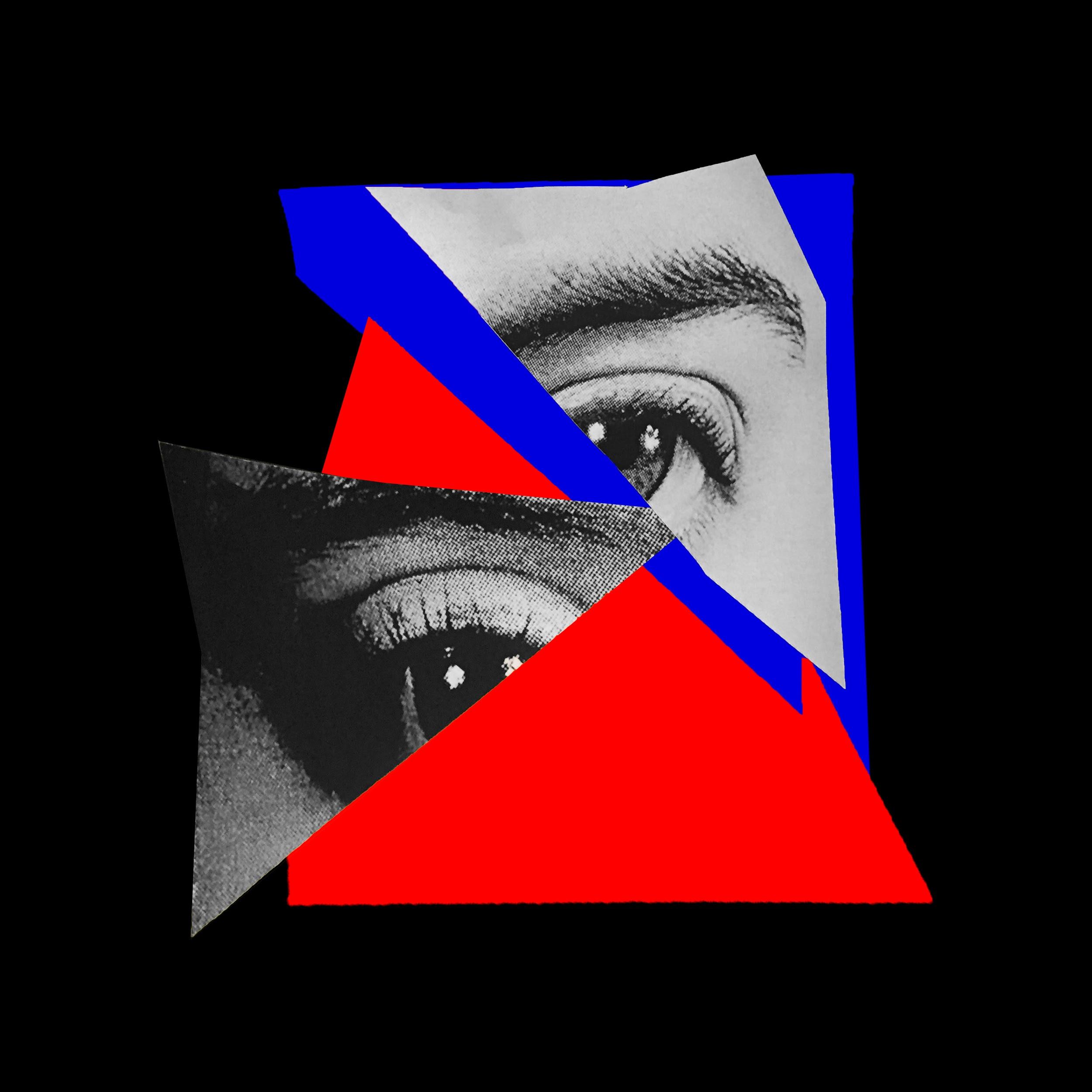 Today Ibeyi have shared a remix by Honduran producer Trooko for their single “Me Voy feat. Mala Rodriguez.”  “Me Voy” is Ibeyi’s first song with lyrics entirely in Spanish. For the song Ibeyi invited two-time Latin GRAMMY® award winning rapper Mala Rodriguez, known for her sensuality and provoking lyricism, to add a guest verse. The new remixed version by Trooko, who was introduced to the twins by their friend Puerto Rican rapper Residente, adds more flare to the track and that was the intention explains Ibeyi: “We wanted this song to be played in the clubs so people could dance and sweat to it!”Listen to “Me Voy (Trooko remix)” HereLast month Fusion TV premiered a short video piece on the making of “Me Voy” with Ibeyi and Mala Rodriguez. The video story premiered on Fusion TV's Cultural Remix show which showcases emerging artists who are blending different musical genres; you can watch now HERE. Additionally Ibeyi and Mala Rodriguez made a playlist for Apple Music on the songs that influenced the track: Listen Here.To celebrate the release of Ash, Ibeyi are out on a global tour.  In the past two years, the duo have been part of Vive Latino Festival in Mexico City and had sold out shows  both in Bogotá and Rio De Janeiro. Continuing their amazing trajectory in Latin America, Ibeyi return to the region in early 2018 for a run of shows, tickets for which can be found here: http://www.ibeyi.fr/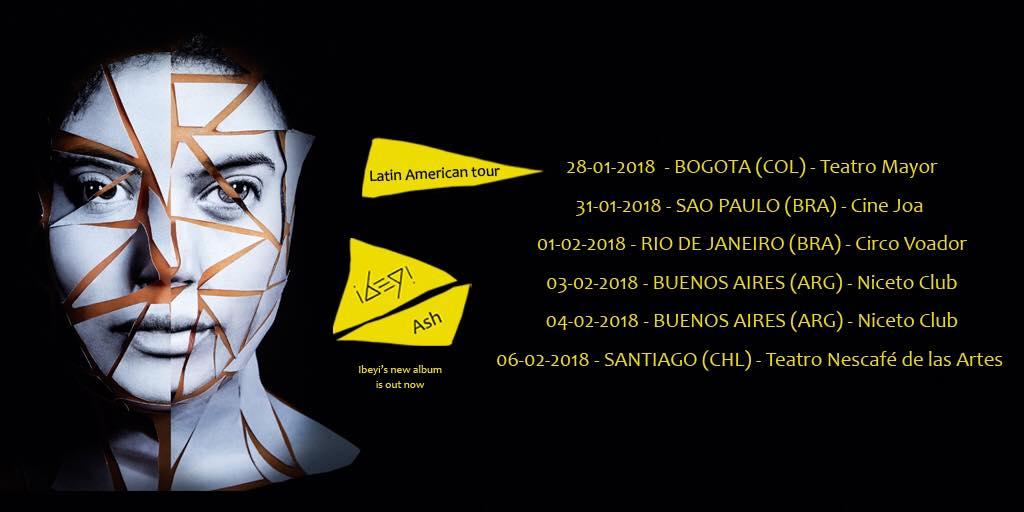 